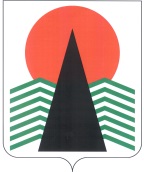 АДМИНИСТРАЦИЯ  НЕФТЕЮГАНСКОГО  РАЙОНАпостановлениег.НефтеюганскО признании утратившим силу постановления администрации Нефтеюганского района от 11.03.2019 № 513-па «О подготовке документации по планировке территории для размещения объекта: «АБК ЦДНГ-15 Малобалыкского месторождения», расположенного на межселенной территории Нефтеюганского района и на территории муниципального образования Сентябрьский»В соответствии со статьей 43 Федерального закона от 06.10.2003 № 131-ФЗ 
«Об общих принципах организации местного самоуправления в Российской Федерации», Уставом муниципального образования Нефтеюганский район, 
на основании заявления общества с ограниченной ответственностью «Лаборатория поиска подземных коммуникаций» (далее – ООО «Лаборатория поиска подземных коммуникаций») от 19.04.2019 № 49-19  п о с т а н о в л я ю:Признать утратившим силу постановление администрации Нефтеюганского района от 11.03.2019 № 513-па «О подготовке документации по планировке территории для размещения объекта: «АБК ЦДНГ-15 Малобалыкского месторождения», расположенного на межселенной территории Нефтеюганского района и на территории муниципального образования Сентябрьский».Настоящее постановление подлежит опубликованию в газете «Югорское обозрение» и размещению на официальном сайте органов местного самоуправления Нефтеюганского района.Контроль за выполнением постановления возложить на директора 
департамента имущественных отношений – заместителя главы Нефтеюганского 
района Бородкину О.В.Исполняющий обязанности Главы района							С.А.Кудашкин30.04.2019№ 982-па№ 982-па